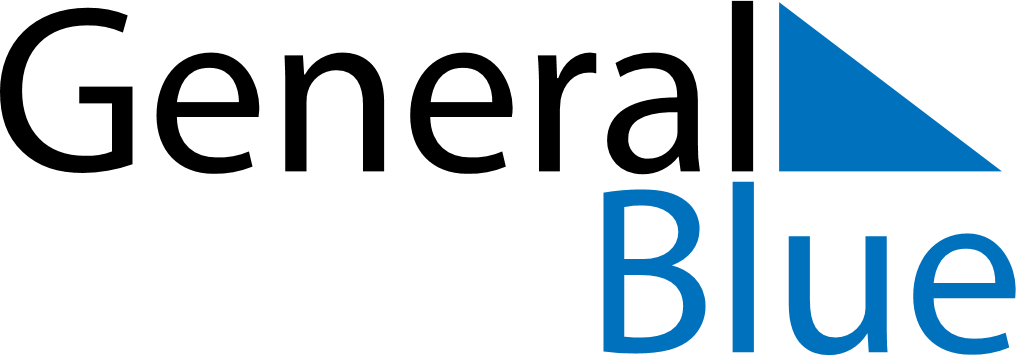 February 2020February 2020February 2020February 2020BelgiumBelgiumBelgiumMondayTuesdayWednesdayThursdayFridaySaturdaySaturdaySunday112345678891011121314151516Valentine’s Day171819202122222324252627282929